Przedszkole nr 10 w PiasecznieZaprasza do udziału w GminnymKonkursie Plastycznym,,Jak moi Rodzice pracują?”Organizowanym pod patronatem BurmistrzaMiasta i Gminy Piaseczno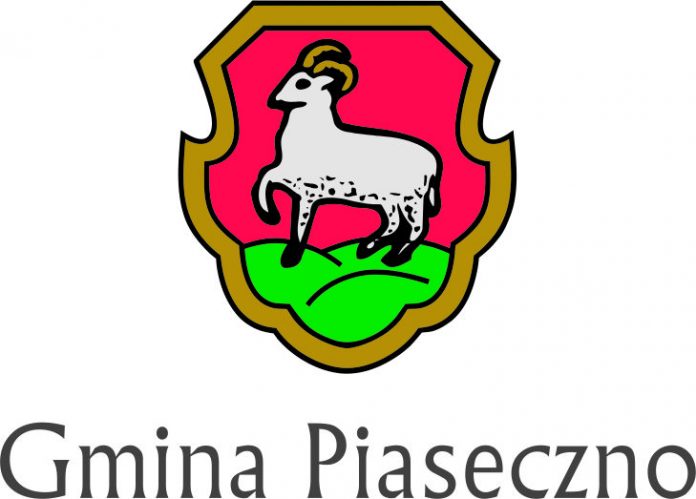 Cele konkursu:Budzenie w dzieciach wrażliwości estetycznej,Kształtowanie umiejętności obserwacji otaczającego świata,Wyzwalanie ekspresji twórczej dzieci,Zachęcanie dzieci do wykorzystywania różnych technik plastycznych,Pobudzanie wyobraźni.Zasady konkursu:Konkurs przeznaczony jest dla dzieci w wieku 3-6 lat.Forma pracy: indywidualna.Format pracy: A3, A4.Technika pracy: indywidualna.Każda placówka może przesłać maksymalnie 6 prac.Termin: prace należy dostarczyć do 28.01.2022r.Rozstrzygnięcie konkursu: 31.01.2022r.Każda praca powinna być opatrzona metryczką: imię i nazwisko dziecka, wiek, dane placówki (adres, telefon, e-mail), imię i nazwisko nauczyciela/ opiekuna pod kierunkiem,  którego została wykonana praca oraz załączniki.Nagrody: Przewidziane są nagrody dla zdobywców I, II, III miejsca i IV wyróżnienia.Kryteria oceny:Samodzielność wykonaniaPomysłowość w ujęciu tematuWalory artystyczne i estetyczne pracyZgodność pracy z tematemWAŻNE!Prace przechodzą na własność organizatoraDo pracy plastycznej należy dołączyć zgodę rodziców na udział w konkursie oraz zgodę na przetwarzanie danych osobowychPracę należy dostarczyć do 28.01.2022r.na adres:Przedszkole nr 10Ul. Nadarzyńska 54Z dopiskiem konkurs plastyczny - ,,Jak moi Rodzice pracują?”.SERDECZNIE ZAPRASZAMY DO UDZIAŁU W KONKURSIE ZAŁĄCZNIK NR 1Oświadczenie rodzicaImię i nazwisko dziecka:…………………………………………………………………………………………………Nazwa, adres placówki:…………………………………………………………………………………………………Jako ustawowy opiekun oświadczam, że wyrażam zgodę na udział  mojego dziecka w gminnym konkursie plastycznym ,,Jak moi Rodzice pracują?” organizowanym przez Przedszkole nr 10 w Piasecznie.……………………………………………                         ……………………………………..Miejscowość i data                                            Podpis rodzica /opiekunaZAŁĄCZNIK NR 2Zgoda na przetwarzanie danych osobowychZgodnie z art.13 ust. 1 i ust.2 Rozporządzenia Parlamentu Europejskiego i Rady (UE) 2016/679 z dnia 27 września 2016r. (zwane dalej RODO)Wyrażam zgodę na przetwarzanie danych osobowych mojego dziecka……………………………………………………………………………………………………..                     (imię i nazwisko dziecka)W związku z udziałem w gminnym konkursie plastycznym ,,Jak moi Rodzice pracują?” organizowanym w Przedszkolu nr 10 w Piasecznie w celu: umieszczenia danych osobowych na wykonanych pracach plastycznych, na stronie placówki, umieszczenia danych na wystawie pokonkursowej.Informujemy, że Państwa zgoda zostać cofnięta w dowolnym momencie przez wysłanie wiadomości e-mail na adres naszej placówki: sekretariat@przedszkole-10.pl………………………………………………………………………………..Data, miejsce i podpis osoby wyrażającej zgodę